Дистант. 4 ОИИ. Домашнее задание от 31.03.21.Подготовка к экзамену по сольфеджио.Билет 4.Видео.Спеть гамму A-dur, и спеть в этой тональности: D5/3, D6, D6/4;Спеть от ноты а вверх: б2, б3, ч4, ч5, б6.В тональности d-moll спеть D7 c разрешением.Калмыков, Фридкин (1ч) №257, петь с дирижированием.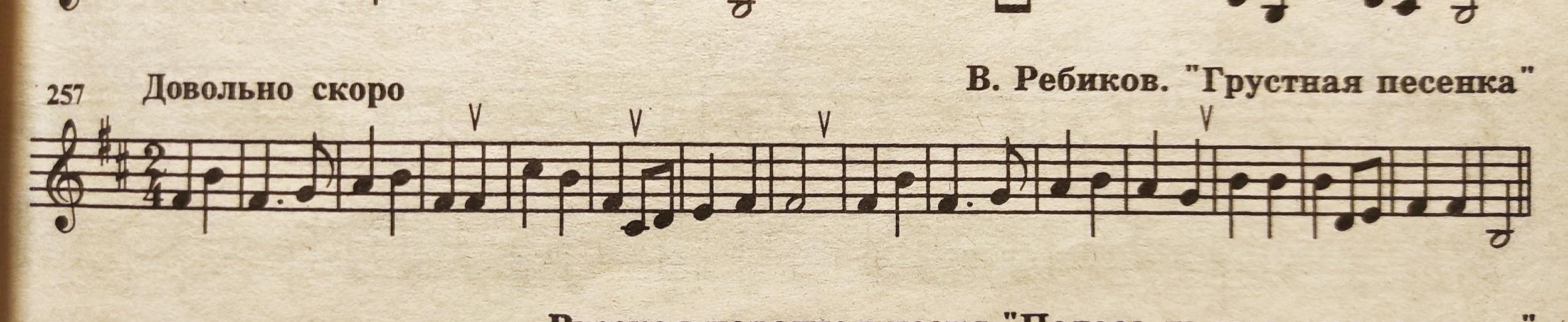 ВидеоУстно ответить на следующие вопросы по номеру 257:С какой ступени начинается мелодия? В каких тактах встречаются интервалы ч5, б6? В каких тактах есть повторение звука в мелодии?Все домашние задания присылайте мне на рабочую почту: n.kotyunia.distant@gmail.com